OBÓZ SPORTOWY W ZWIERZYŃCU11-18.07.2020r.Gimnazjum Publiczne im. Róży Zamoyskiej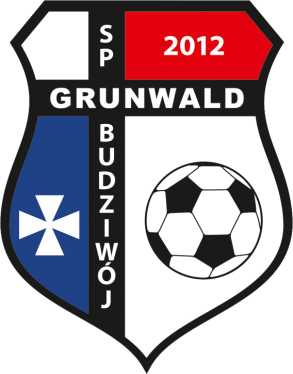 WYJAZD: 11.07.2020r. godz. 8:00 z Orlika ul. Budziwojska 154Godziny powrotu zostaną podane dzień przed przyjazdemWykaz rzeczy niezbędnych do zabrania:- koszulki i spodenki treningowe (kilka sztuk), skarpety/getry piłkarskie (kilka sztuk), obuwie sportowe: korki/adidasy, klapki, strój klubowy, dres klubowy, bielizna , ciepłe ubranie (np. polar), strój kąpielowy, ręcznik, środki higieny osobistej (szampon, żel pod prysznic, pasta do zębów, szczoteczka, MASECZKA), mały plecak, czapka z daszkiem, bidon/butelkaZAKAZ ZABIERANIA KONSOL, GIER!  Można zabrać ulubioną grę planszową, karty.Codziennie zbieramy na dzień i noc telefony komórkowe – opiekunowie ustalą godziny, w których dzieci będą mogły się kontaktować. PROSZĘ SPRAWDZIĆ BAGAŻ DZIECKA PRZED WYJAZDEM! Nie zabieramy chipsów, słodyczy i napojów gazowanych. Niech dzieci się same pakują, aby wiedziały jaki mają bagaż.Obowiązkowym dokumentem, które dziecko musi dostarczyć jest karta obozowa oraz oświadczenie dotyczące stanu zdrowia obozowicza. Proszę o sumienne uzupełnienie danych ze szczególnym uwzględnieniem zaleceń w przypadku chorób dziecka oraz podawania leków. Im więcej  wiemy o dziecku tym dziecko jest bezpieczniejsze. Informacje o szczepieniach wypełnia rodzic. Uczestnik obozu ma zagwarantowane 3 posiłki dziennie (śniadanie, obiad, kolacja). Ze swojej strony zapewniamy również stały dostęp do wody mineralnej.2-3 razy wyjdziemy na zakupy do sklepów spożywczych oraz będzie możliwość zakupu pamiątek. W związku z panującą sytuacją epidemiologiczną na obozie będziemy: mierzyć codziennie temperaturę termometrem bezdotykowym, zwracać uwagę na regularne  używanie środków do dezynfekcji rąk. W przypadku wystąpienia podejrzenia zachorowania rodzic jest zobowiązany do odbioru dziecka w ciągu 24 godzin. Posiadamy wydzieloną izolatkę oraz jesteśmy w stałym kontakcie z miejscowym ośrodkiem zdrowia.Lista uczestników (38):Kontakt do opiekunów:Lp.Nazwisko i imięLp.Nazwisko i imię1Aleksandra Paśko29Tymoteusz Chamera2Nadia Podsiadły30Krzysztof Owierczuk3Zofia Biskup31Szymon Prędki4Magdalena Cwynar32Nieroda Hubert5Lena Pokrywka33Carlos Real6Aleksandra Śmiałek34Napora Wojciech7Maja Paluch35Flaga Krzysztof8Julia Owierczuk36Antoni Kłósek9Olympia Real37Adam Freygant10Amelia Pięta38Julian Prokop11Julia Burzyńska3912Hanna Kubit4013Tymoteusz Biskup 4114Tymoteusz Paluch4215Sebastian Paluch16Hubert Fejkiel17Wojciech Lasota18Franciszek Ochab19Robert Pusz20Aleksander Łabudzki21Szymon Łabudzki22Sebastian Łabudzki23Konrad Syrek24Patryk Syrek25Oskar Beniowski26Wiktor Beniowski27Wojciech Ejsymont28Adam EjsymontŁukasz Malinowski 602 174 478Sławomir Grzegorzek 884 928 305Jakub Pitrus 600 707 799Magdalena Syrek 724 862 778